OSMANİYE KORKUT ATA ÜNİVERSİTESİ SOSYAL BİLİMLER ENSTİTÜSÜ 
2022-2023 EĞİTİM-ÖĞRETİM YILI BAHAR DÖNEMİ AİLE DANIŞMANLIĞI ve EĞİTİMİ ANABİLİM DALI
TEZLİ YÜKSEK LİSANS PROGRAMI BÜTÜNLEME SINAV TAKVİMİ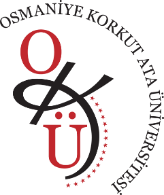  TarihSaatDers AdıSınav SalonuÖğretim ElemanıGözetmen17.07.2023Pazartesi10.00 ADEYL512 Seç. Ailede Cinsellik ve Cinsel SorunlarONLİNEZeynep TEKİN BABUÇZeynep TEKİN BABUÇ17.07.2023Pazartesi14.00ADEYL514 Seç. Ailede Değer EğitimiONLİNEMüjdat AVCIMüjdat AVCI18.07.2023Salı10.00ADEYL526 Seç. Aile Dan. Etik ve Yas. KonularONLİNEHilal KUŞÇU KARATEPEHilal KUŞÇU KARATEPE18.07.2023Salı14.00ADEYL520 Seç. Ailede Özel SorunlarONLİNEM. Hamil NAZİKM. Hamil NAZİK19.07.2023Çarşamba10.00ADEYL504 Zorunlu İstatistik IIONLİNE Etem Çürük Etem Çürük 19.07.2023Çarşamba14.00ADEYL502 Zorunlu Aile Danışmanlığı UygulamasıONLİNEOğuzhan ÇOLAKKADIOĞLUOğuzhan ÇOLAKKADIOĞLU20.07.2023Perşembe10.00ADEYL518 Seç. Bireysel Danışma Kuramları ONLİNEOğuzhan ÇOLAKKADIOĞLU Oğuzhan ÇOLAKKADIOĞLU 20.07.2023Perşembe14.00ADEYL516 Seç. Ailede Krize MüdahaleONLİNEAyşe İNEL MANAVAyşe İNEL MANAV21.07.2023Cuma10.00ADEYL502 Zorunlu Bilimsel Araştırma
Yöntemleri ve Rapor Yazma TeknikleriONLİNECanan BÜYÜKAŞIK ÇOLAKCanan BÜYÜKAŞIK ÇOLAKKısaltmalar:Kısaltmalar:Kısaltmalar:Kısaltmalar:Kısaltmalar:Kısaltmalar: ÖĞRENCİLERİMİZE BAŞARILAR DİLERİZ… AİLE DANIŞMANLIĞI ANA BİLİM DALI BAŞKANLIĞI ÖĞRENCİLERİMİZE BAŞARILAR DİLERİZ… AİLE DANIŞMANLIĞI ANA BİLİM DALI BAŞKANLIĞI ÖĞRENCİLERİMİZE BAŞARILAR DİLERİZ… AİLE DANIŞMANLIĞI ANA BİLİM DALI BAŞKANLIĞI ÖĞRENCİLERİMİZE BAŞARILAR DİLERİZ… AİLE DANIŞMANLIĞI ANA BİLİM DALI BAŞKANLIĞI ÖĞRENCİLERİMİZE BAŞARILAR DİLERİZ… AİLE DANIŞMANLIĞI ANA BİLİM DALI BAŞKANLIĞI ÖĞRENCİLERİMİZE BAŞARILAR DİLERİZ… AİLE DANIŞMANLIĞI ANA BİLİM DALI BAŞKANLIĞI